Фотоотчет. «Значение игры в период адаптации»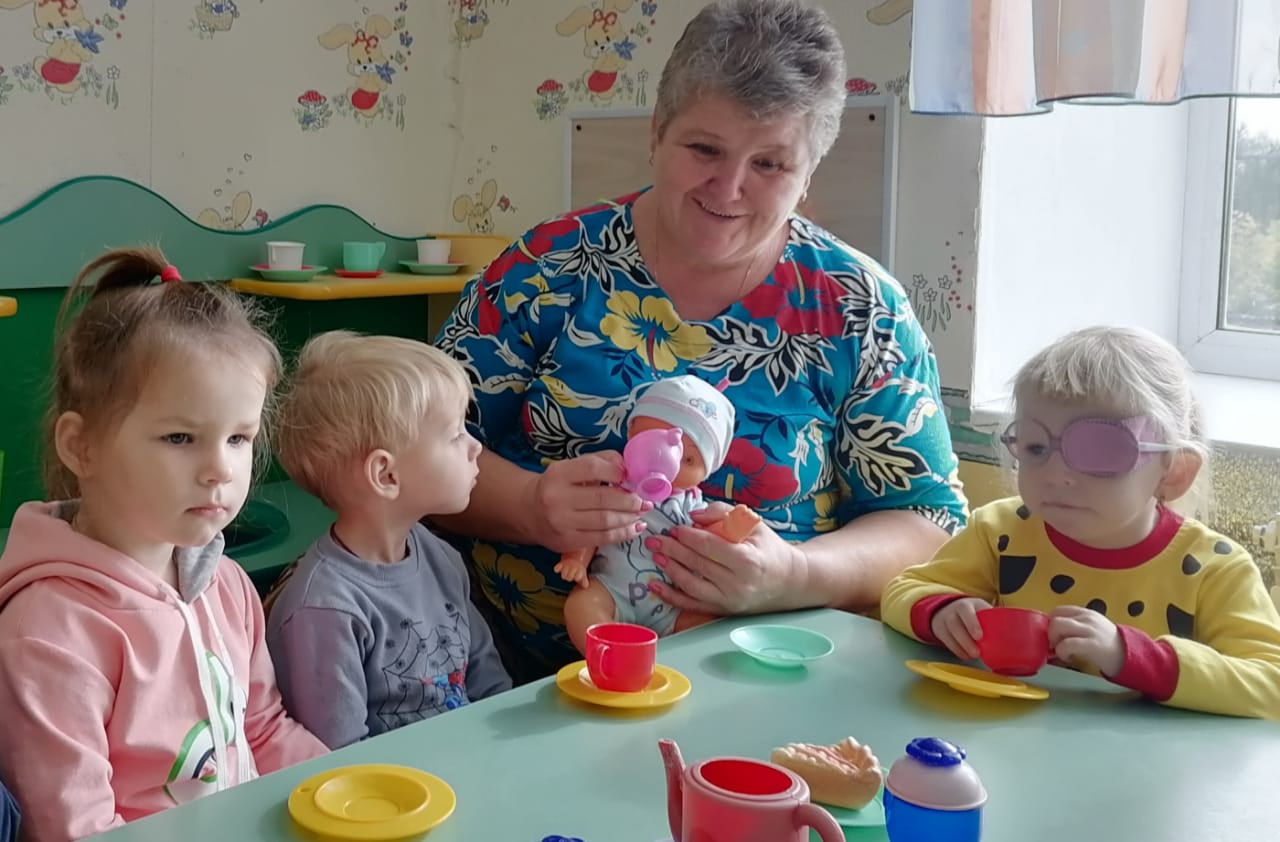 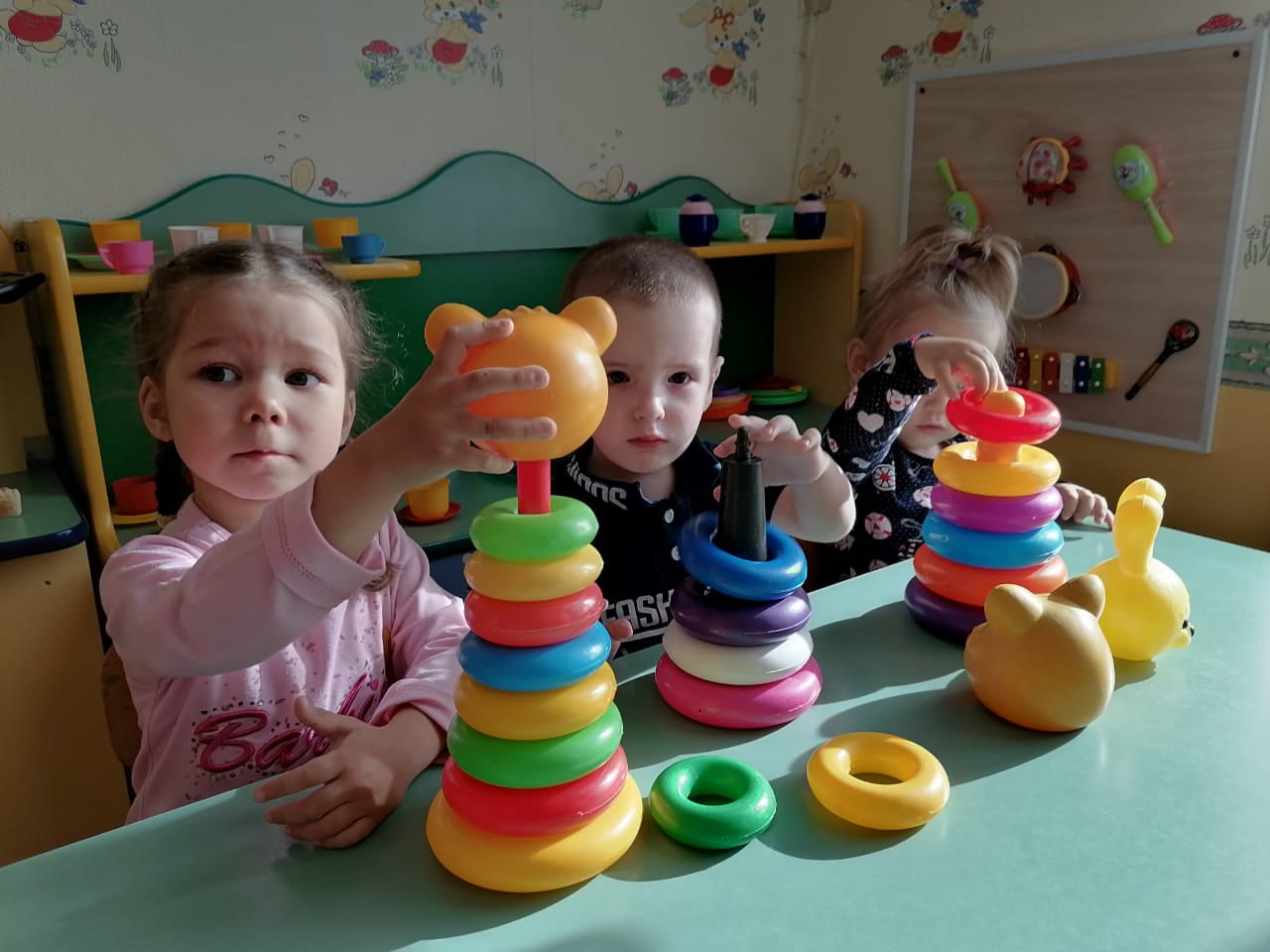 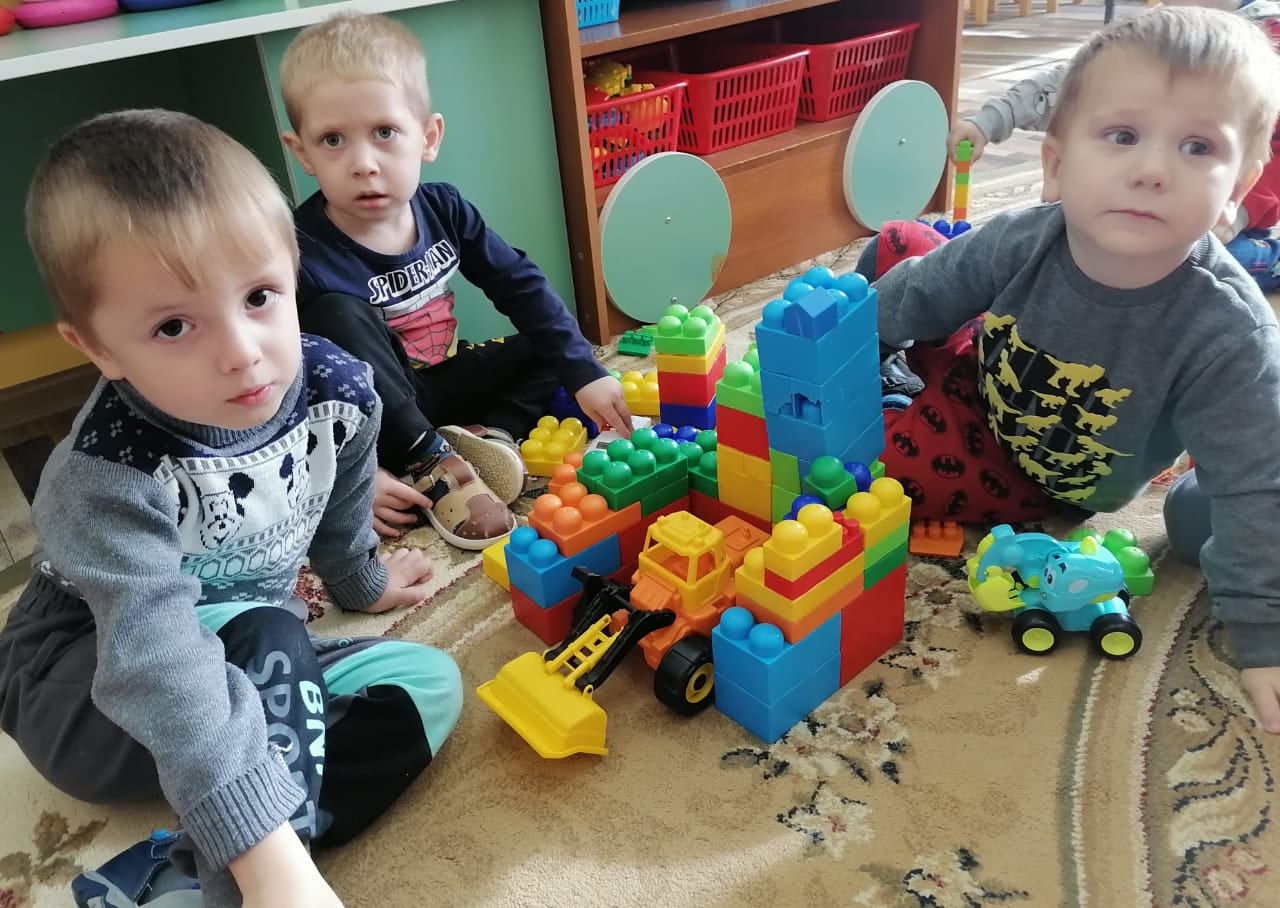 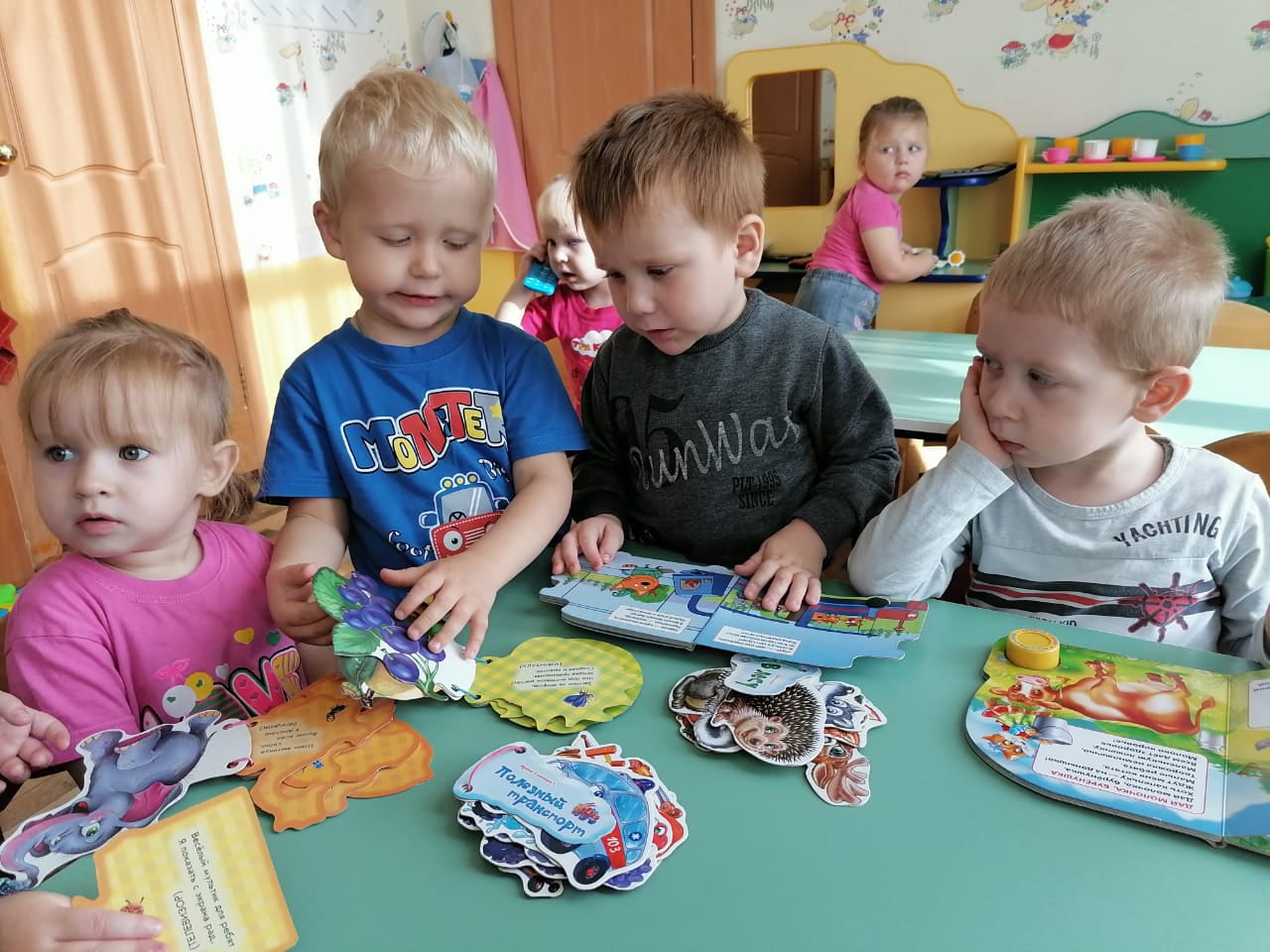 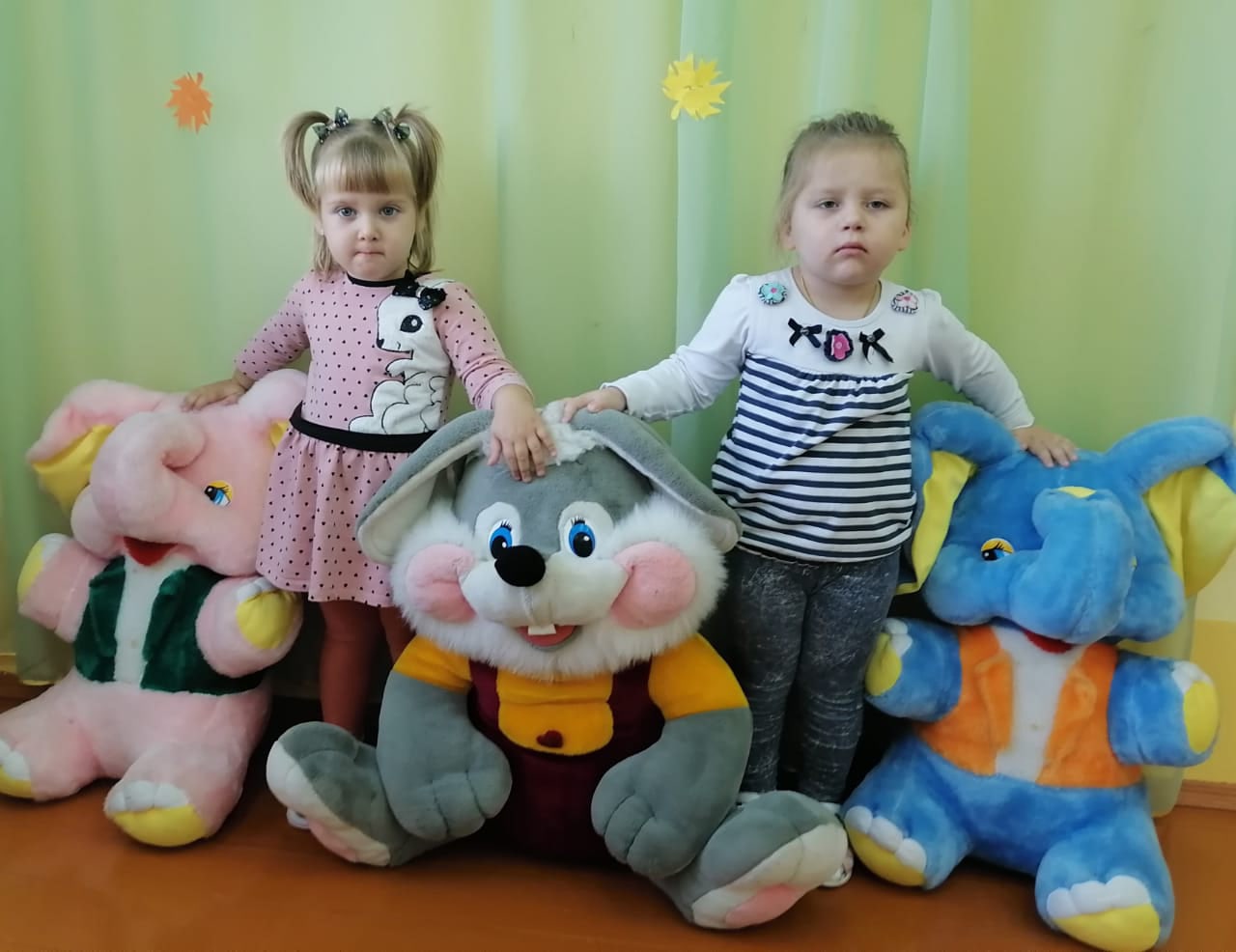 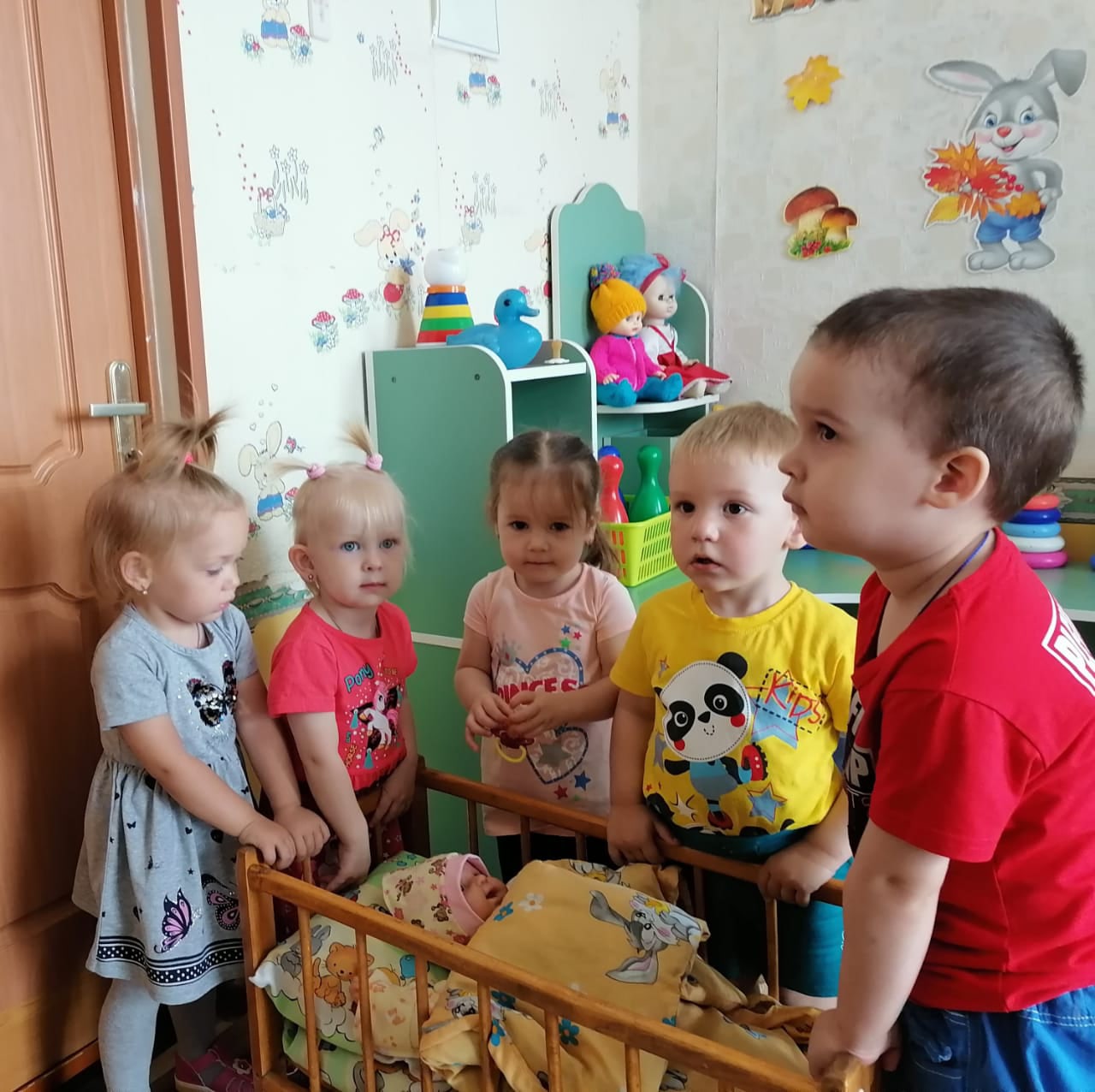 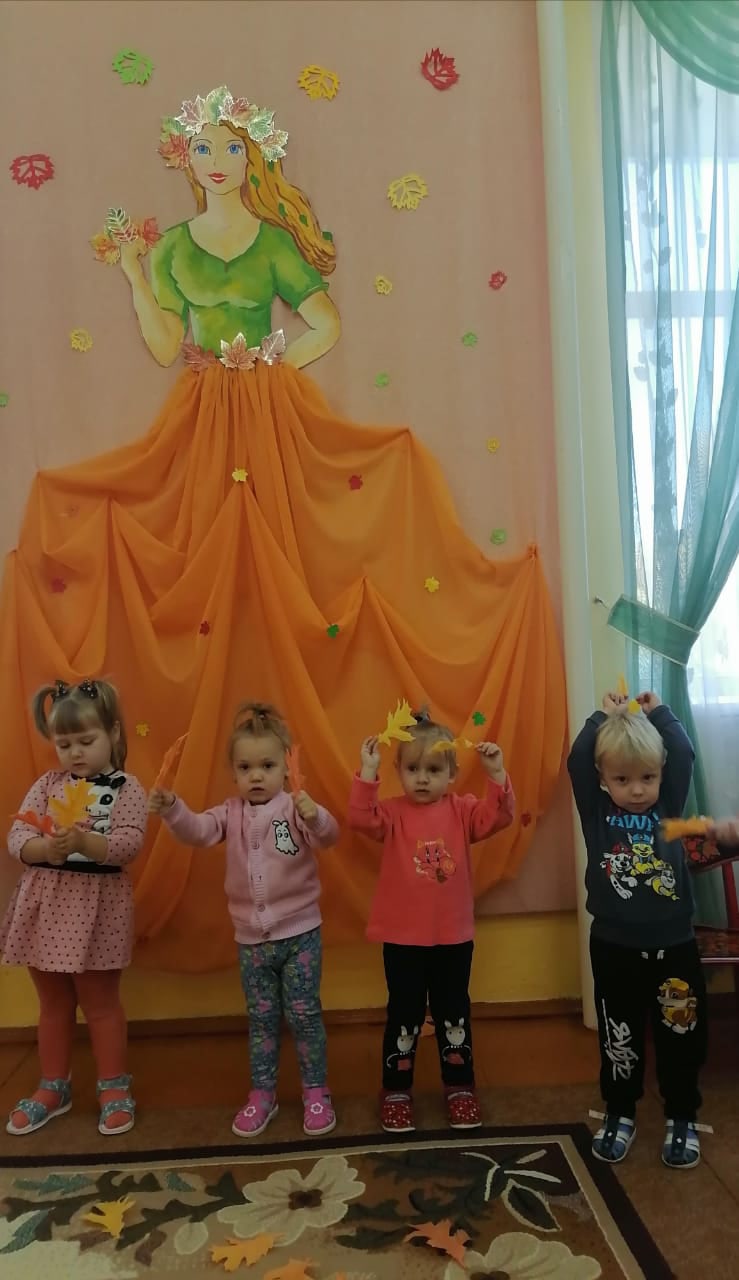 